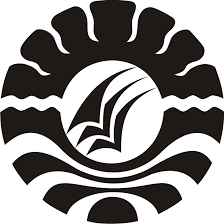 SKRIPSIPENGARUH KECERDASAN EMOSIONAL TERHADAP HASIL BELAJAR SISWA PADA MATA PELAJARAN TIK KELAS VIII  DI MTs DDI KANANGBASMALA RAMLI1229042047PROGRAM STUDI S1 PENDIDIKAN TEKNIK INFORMATIKA DAN KOMPUTERJURUSAN PENDIDIKAN TEKNIK ELEKTROFAKULTAS TEKNIKUNIVERSITAS NEGERI MAKASSAR2016ABSTRAKBasmala Ramli, 1229042047. 2016. Pengaruh Kecerdasan Emosional  Terhadap Hasil Belajar Siswa pada Mata Pelajaran TIK Kelas VIII di MTs DDI Kanang. Skripsi.Program Studi Pendidikan Teknik Informatika Dan Komputer. Jurusan Pendidikan Teknik Elektro. Fakultas Teknik, Universistas Negeri Makassar. Pembimbing: Harifuddin dan Hasrul Bakri. Penelitian ini adalah penelitian ex-post facto yang bertujuan untuk mengetahui pengaruh kecerdasan emosional terhadap hasil belajar siswa di MTs DDI Kanang. Populasi pada penelitian ini adalah semua siswa kelas VIII MTs DDI Kanang yang berjumlah 133 siswa dan sampel sejumlah 40 siswa. Instrumen penelitian menggunakan angket. Berdasarkan hasil penelitian dapat disimpulkan bahwa terdapat pengaruh yang signifikan anatara kecerdasan emosional terhadap hasil belajar siswa pada mata pelajaran TIK kelas VIII di MTs DDI Kanang. Kata kunci: Kecerdasan Emosional dan Hasil  belajarDAFTAR PUSTAKA[1][2][3][4][5][6][7][8][1]	M. Salam, M. Muharram, and A. Auliah, “Pengaruh Media Animasi dalam Model Pembelajaran Think Pair Share (TPS) terhadap Hasil Belajar Siswa kelas X Sains SMAN 1 Pinrang studi pada Materi Pokok Ikatan Kimia,” CHEMICA, vol. 17, no. 2, pp. 102–112, 2016.[2]	A. Fitriani, M. Danial, and M. Wijaya, “Pengaruh Penggunaan Media Animasi pada Model Discovery Learning terhadap Hasil Belajar Kimia Peserta Didik Kelas X MIA SMAN 1 Bungoro (Studi pada Materi Pokok Ikatan Kimia),” CHEMICA, vol. 15, no. 2, pp. 114–122, 2014.[3]	M. Y. Mappeasse, “Pengaruh cara dan motivasi belajar terhadap hasil belajar programmable logic controller (PLC) siswa kelas III jurusan listrik SMK Negeri 5 Makassar,” J. Medtek, vol. 1, no. 2, pp. 1–6, 2009.[4]	S. Solihin, “PENGARUH PENERAPAN MULTIMEDIA INTERAKTIF DALAM PEMBELAJARAN FISIKA TERHADAP HASIL BELAJAR SISWA SMK NEGERI 6 BULUKUMBA.” Universitas Negeri Makassar, 2016.[5]	M. S. Ali and M. A. Rusli, “PENGARUH MODEL PROJECT-BASED LEARNING TERHADAP HASIL BELAJAR FISIKA DAN KEMAMPUAN BERPIKIR KRITIS PESERTA DIDIK SMA NEGERI 1 TANETE RIAJA,” J. Sains dan Pendidik. Fis., vol. 12, no. 1, pp. 60–68, 2016.[6]	N. U. R. H. N. KAHARUDDIN, “Pengaruh Penggunaan Multimedia Pembelajaran terhadap Hasil Belajar IPS di SD Inpres Tamalanrea 3 Kota Makassar.” UNIVESITAS NEGERI MAKASSAR, 2015.[7]	Y. Yusnia, “Pengaruh Pembelajaran Discovery Learning Berbasis Multimedia Interaktif terhadap Hasil Belajar Matematika Siswa Kelas VIII SMP Negeri 32 Bulukumba.” Universitas Negeri Makassar, 2014.[8]	I. S. Husnul, B. Nurhayati, and O. Jumadi, “Pengaruh Penggunaan Media Alat Peraga Terhadap Hasil Belajar Siswa pada Materi Sistem Peredaran Darah Kelas VIII SMP Negeri 2 Bulukumba,” Sainsmat, vol. 4, no. 1, 2015.